Jouw ouder/opvoeder maakt je dagelijks mee. Grote kans dat zij talenten of kwaliteiten bij jou zien waar jij zelf nog niet aan hebt gedacht.VoorbereidingKnip de vragenkaartjes op de volgende pagina uit en schud ze.Pak een kaartje van de stapel en lees deze voor.Geef allebei antwoord op de vraag.Vergelijk jullie antwoorden en bespreek ze met elkaar.Schrijf de antwoorden die jullie hebben gegeven op de achterkant van de kaartjes.Doe dit tot alle kaartjes op zijn.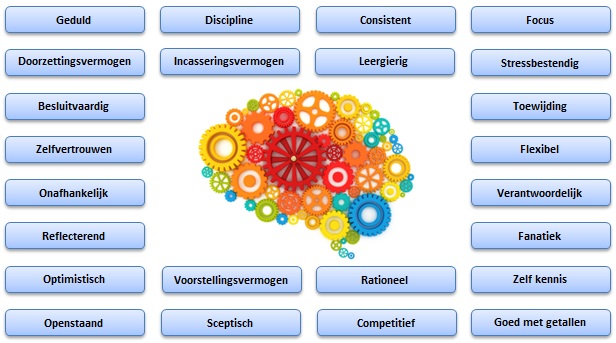 KNIPBLAD: VRAGENKAARTJES (behorende bij de thuisopdracht)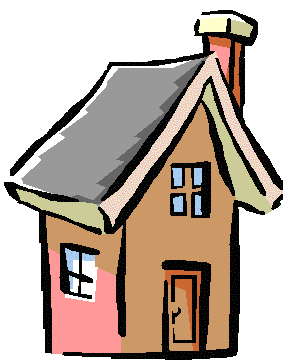 Vragenkaartjes(VRAAG VOOR KIND)Waar ben je trots op vandaag? (VRAAG VOOR KIND)Waar was je goed in toen je klein was? (VRAAG VOOR KIND)Wat kun jij goed? (VRAAG VOOR OUDER)Waar bent u vandaag trots op bij uw kind?(VRAAG VOOR OUDER)Waar was uw kind goed in toen hij/zij klein was? (VRAAG VOOR OUDER)Wat kan uw kind goed?(VRAAG VOOR KIND)Geef een voorbeeld van iets waar je goed in bent.(VRAAG VOOR KIND)Omschrijf jezelf in drie woorden. (VRAAG VOOR KIND)Noem een vak waar je goed in bent. (VRAAG VOOR OUDER)Geef een voorbeeld van iets waar uw kind goed in is.(VRAAG VOOR OUDER)Omschrijf uw kind in drie woorden. (VRAAG VOOR OUDER)Welk verborgen talent heeft uw kind nog meer?